Publicado en Madrid el 19/04/2021 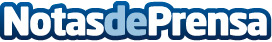 Baby Friendly Companies, entre 35 startups españolas con mayor potencial en 202135 expertos del Venture Capital español han elegido a las 35 startups españolas con más talento, ambición y una eficiencia de costes asombrosa a la hora de crear productos de calidad. El emprendimiento en España es admirado y, cada vez más, reconocido a nivel internacionalDatos de contacto:ELENA GOMEZ DEL POZUELO609124563Nota de prensa publicada en: https://www.notasdeprensa.es/baby-friendly-companies-entre-35-startups Categorias: Nacional Finanzas Emprendedores Recursos humanos http://www.notasdeprensa.es